ROTEIRO DE ATIVIDADES COMPLEMENTARES DE ESTUDO – COVID 19ESCOLA MUNICIPAL MONTEIRO LOBATO.ROTEIRO DE REVISÃO/RECUPERAÇÃO 2° TRIMESTRE PERÍODO DE REALIZAÇÃO: DE 07 DE DEZEMBRO A 11 DE DEZEMBRO DE 2020.PROFESSORA: ANGÉLICA  	               TURMA: INFANTIL 5-AALUNO(A): _____________________________________________________DATA: 07/12/2020.LIGUE OS PONTOS E DESCUBRA O ANIMAL DE ESTIMAÇÃO. APÓS, REALIZE A TENTATIVA DE ESCRITA DO NOME DESSE ANIMAL:_________________________________.FINALIZE COLORINDO O DESENHO BEM BONITO.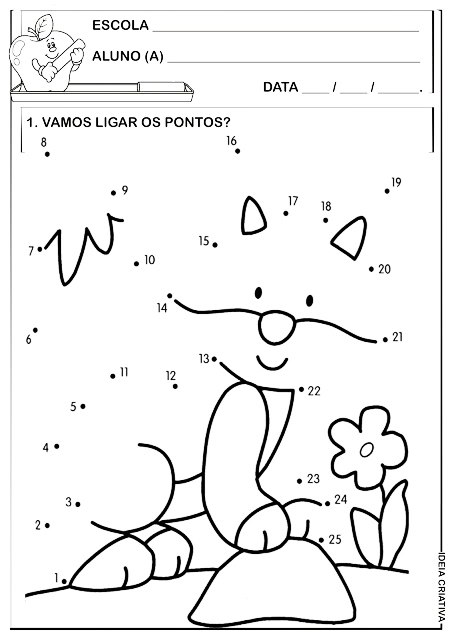 NOME:________________________________________________________DATA: 08/12/2020.PINTE A DONA MARICOTA E TODOS OS LEGUMES, VERDURAS E FRUTAS. ENTÃO, RECORTE-OS E COLE DE ACORDO COM A CLASSE DE CADA UM, FRUTA OU LEGUMES E VERDURAS. ANOTE NO CÍRCULO: L=LEGUME V=VERDURA E F=FRUTA.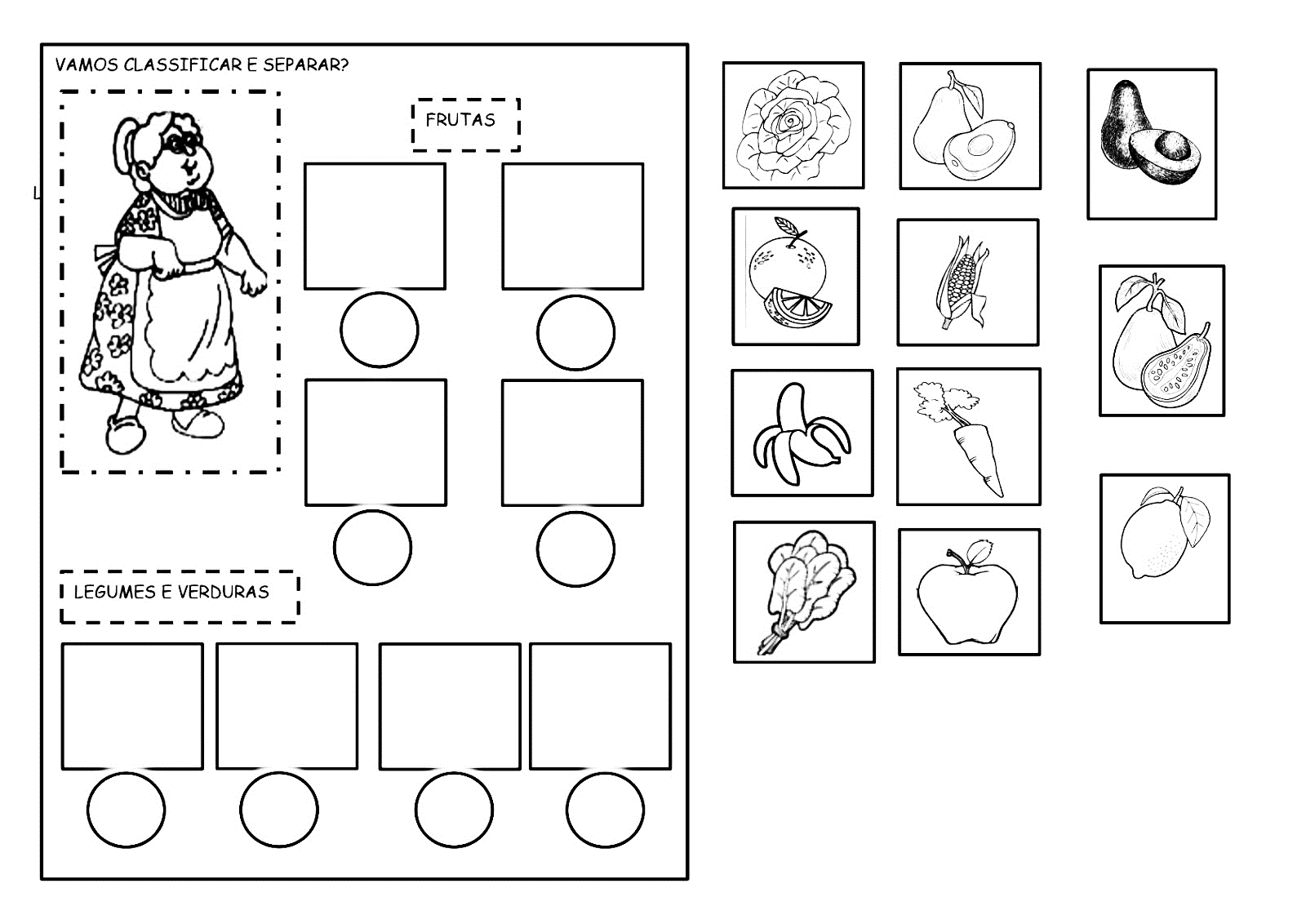 NOME:________________________________________________________DATA: 09/12/2020.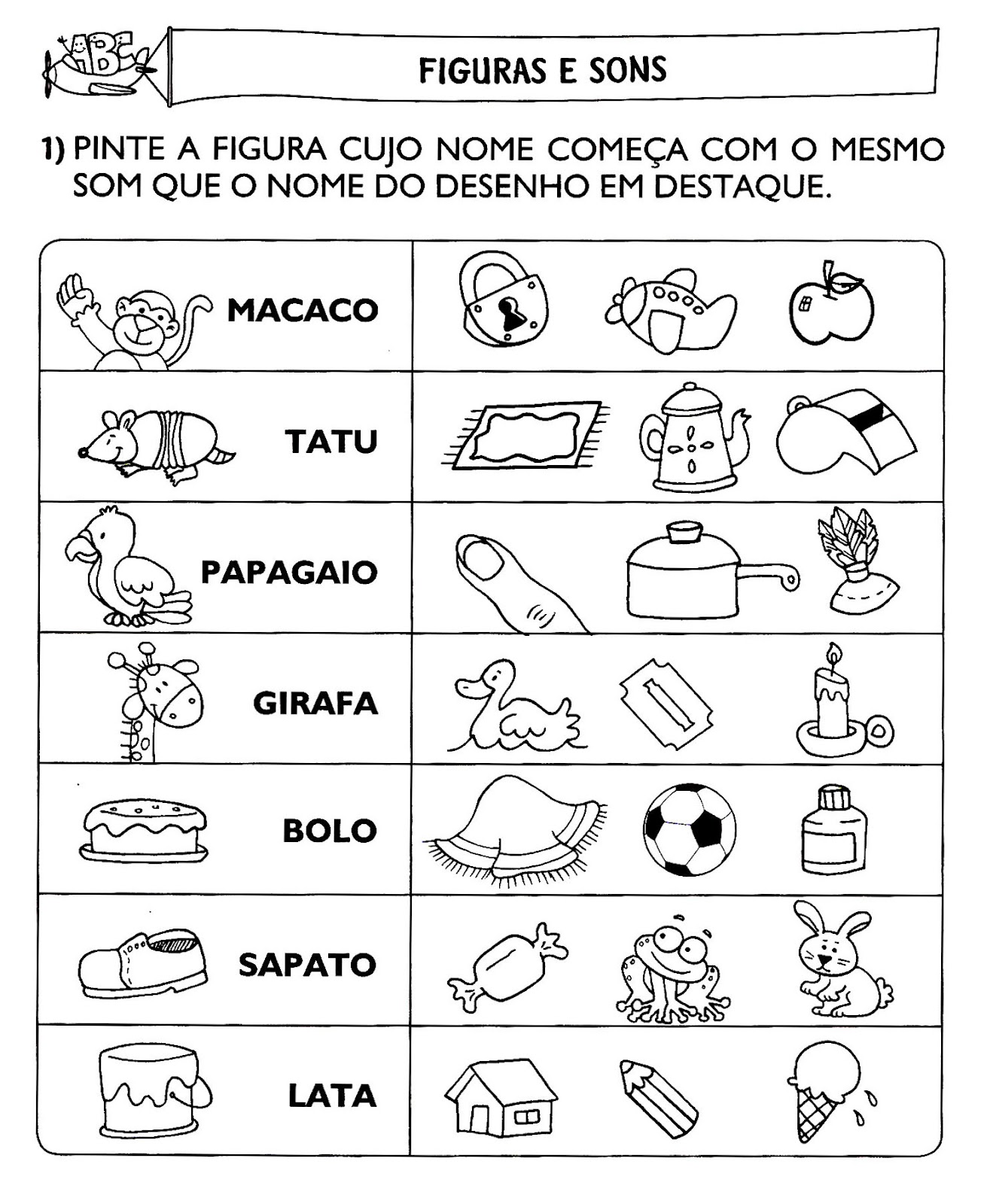 ALUNO(A): _____________________________________________________DATA: 10/12/2020.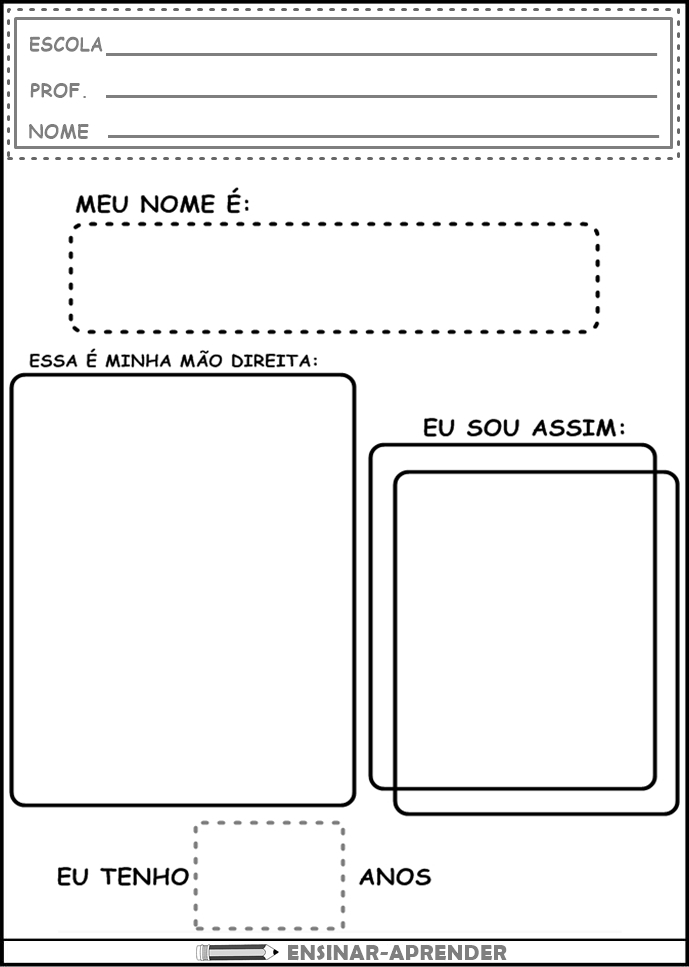 NOME:________________________________________________________DATA: 11/12/2020.INICIE COLORINDO A CENA COM MUITO CAPRICHO.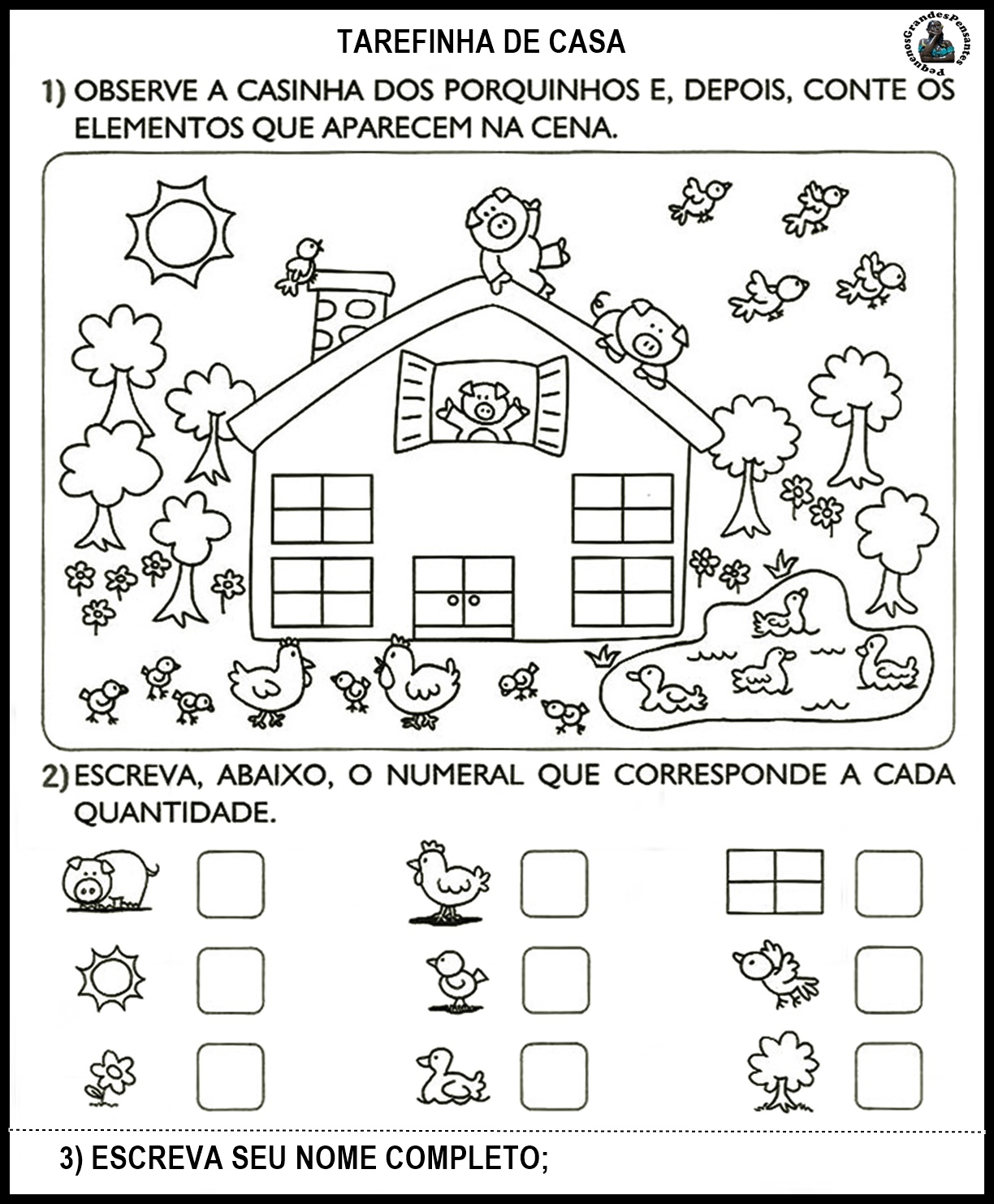 